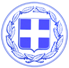 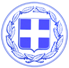 Κως, 23 Σεπτεμβρίου  2016    					ΔΕΛΤΙΟ ΤΥΠΟΥ 	    ΘΕΜΑ : ‘’ Το Ζηπάρι αλλάζει όψη. Εκτεταμένο πρόγραμμα ασφαλτοστρώσεων και κατασκευής πεζοδρομίων από το Δήμο.’’Ο Δήμαρχος κ.Γιώργος Κυρίτσης μαζί με τον Πρόεδρο της Κοινότητας Ασφενδιού κ. Σταμάτη Μαλιλή επισκέφθηκε χθες έργα που βρίσκονται σε εξέλιξη στο Ζηπάρι.Όπως είχε προαναγγελθεί πριν από 10 μέρες ξεκίνησαν τα έργα ασφαλτόστρωσης σε δρόμους στο Ζηπάρι.Ήδη βρίσκεται σε εξέλιξη η κατασκευή κρασπεδορείθρων για να ακολουθήσει την επόμενη βδομάδα ασφαλτόστρωση όπως επίσης η πλακόστρωση πεζοδρομίων στην περιοχή.Είναι έργα που γίνονται με ίδιους πόρους του Δήμου, έργα που θα έπρεπε να είχαν γίνει την προηγούμενη περίοδο στην οποία κυριάρχησαν η αδράνεια, η απραξία και η αδιαφορία.Το Ζηπάρι αλλάζει όψη.Κλείνουμε παλιές πληγές.Η Κως προχωρά μπροστά με έργα.Αδιάψευστος μάρτυρας οι εικόνες αλλά και η πραγματικότητα. 		  Γραφείο Τύπου Δήμου Κω